Муниципальное бюджетное дошкольное образовательное учреждение «Детский сад компенсирующего вида №14 «Василек» города Рубцовска Алтайского края658213, г. Рубцовск, проспект Ленина, 29 тел.: (38557) 9-87-52 e-mail: vasilek.dou@mail.ruсайт: http://ds14.educrub.ru/Картотека игр «Вместе весело играть»Подготовила: Соколова Татьяна ВитальевнаУчитель-дефектологРубцовск 2023Цель: развитие логического, критического мышления, смекалки, сообразительности, математических способностей.Развивающие задания, головоломки, игры, упражнения и задачи на логику - отличная разминка для ума и тренировка дисциплины в любом возрасте.Кому и чем полезны загадки и задачки?Многие дети и взрослые любят загадки просто потому, что это интересно и занимательно. Процесс отгадывания, поиска ключа к недоговоренному, зашифрованному улучшает настроение и тренирует ум. Хорошие загадки расширяют кругозор и развивают наблюдательность. Кто отгадывает загадки регулярно – развивают логику, скорость мышления, сообразительность и находчивость.Умение правильно выстраивать последовательности задач, действий, событий нужно развивать у детей еще до школы. Популярные задания на логику для детей и взрослых, нестандартные интересные логические загадки на смекалку и сообразительность, вопросы с подвохом, простые и сложные головоломки, математические ребусы – все это предоставлено вашему вниманиюУвлекательные задания в картинках для обучения детей, составленные  с  использованием лучших методических наработок и собственного опыта,  направлены на поиск закономерностей,  на развитие пространственного мышления, решение математических ребусов,  учат сравнивать, рассуждать, классифицировать и делать выводы. Вас ждет  умное путешествие по всем закоулкам логики, а остроумные задачи научат мыслить нестандартно.Регулярное решение классических и нестандартных задачек на сообразительность – простой и эффективный метод развития логического мышления у дошкольников и младших школьников.Четвёртый лишнийЦель: развитие логического мышления.Описание задания: Нужно найти общий признак для всех предметов, кроме одного.Инструкция: Какое транспортное средство лишнее в этом ряду?Ответ: велосипед.(Автобус, скутер и автомобиль работают на топливе, а велосипед — нет.)Простая логическая задача но сообразительностьЦель: развитие логических способностей.Описание задания: Петя слабее Коли. Петя сильнее Миши.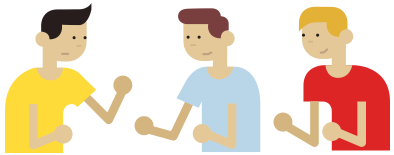 Инструкция: Кто самый слабый?Ответ: Миша.(Петя сильнее Миши = Миша слабее Пети. Петя слабее Коли, значит, Коля самый сильный.)Сосчитай попугаевЦель: развитие логического мышления и способностей к математике.Описание задания: В зоопарке живёт столько жёлтых попугаев, сколько и голубых. Голубых столько же, сколько и красных.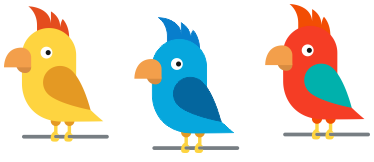 Инструкция: Посчитай, сколько ВСЕГО попугаев, если красных три.Ответ: 9.(Жёлтые = голубые. Голубые = красные. Красные = 3.
3 красных + 3 голубых + 3 зеленых = 9.)Истина и ложьЦель: развитие логического мышления, установление соответствия.Описание задания:  Вруниш (всегда говорит неправду) и Правдиш (всегда говорит правду) решили взять для внука кота. Правдиш: Рыжего брать не будем. Вруниш: Возьмём белого.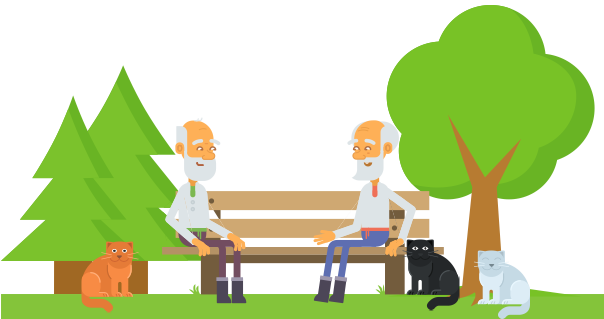 Инструкция: Определи, кого же они выбрали.Ответ: чёрный.(Правдиш говорит правду. Значит, кот-везунчик НЕ рыжий.
Вруниш всегда говорит неправду. Значит, домой возьмут НЕ белого кота.
НЕ рыжий и НЕ белый, значит, чёрный.)Последовательное исключение вариантовЦель: развитие логического мышления, установление соответствия.Описание задания:  Вика, Полина и Коля раскрашивали картинки карандашами трёх цветов: красным, синим и зелёным. Вика раскрашивала НЕ красным и НЕ синим. Коля – НЕ синим.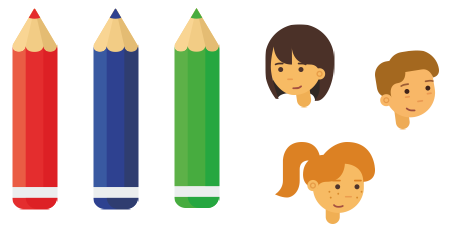 Инструкция: Какой карандаш был у каждого ребёнка?Ответ: у Вики был зелёный карандаш, у Полины - синий, у Коли - красный.Математический ребусЦель: развитие логического мышления, математических способностей.Описание задания: Общая стоимость фруктов по вертикали и горизонтали указана в таблице.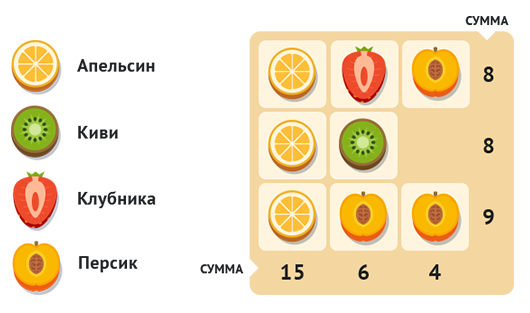 Инструкция: Найди цену клубники.Ответ: 1.Арифметический ребусЦель: развитие логического мышления, математических способностей.Описание задания: В математических ребусах за одинаковыми картинками прячутся одинаковые цифры, за разными – разные.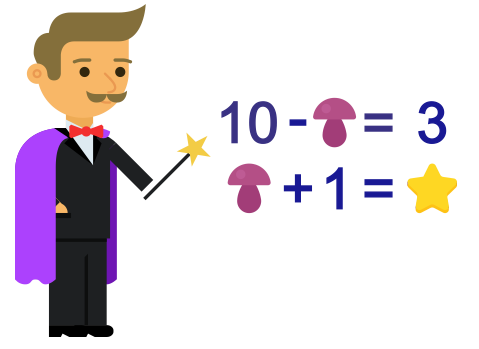 Инструкция: Какую цифру фокусник превратил в звезду?Ответ: 8.Найди закономерность и продолжи рядЦель: развитие логического мышления, пространственных представлений.Описание задания: Картинки расположили в виде закономерности (в определённом порядке).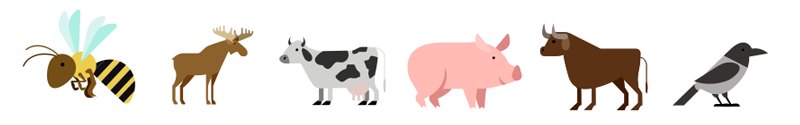 Инструкция:Продолжи закономерность и выбери нужную картинку.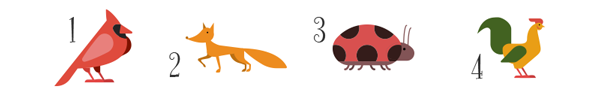 Ответ: Лиса.(В каждой группе два животных: одно смотрит налево, второе – направо.)Введение в алгоритмыЦель: развитие логического мышления.Описание задания: Работы предстоит немало. Каким рисунок был сначала?
В каком порядке возникали едва заметные детали?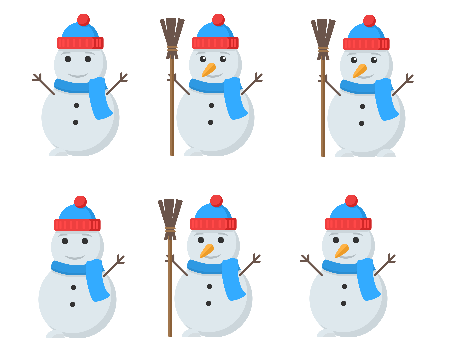 Инструкция: Расставь карточки по порядку.Ответ: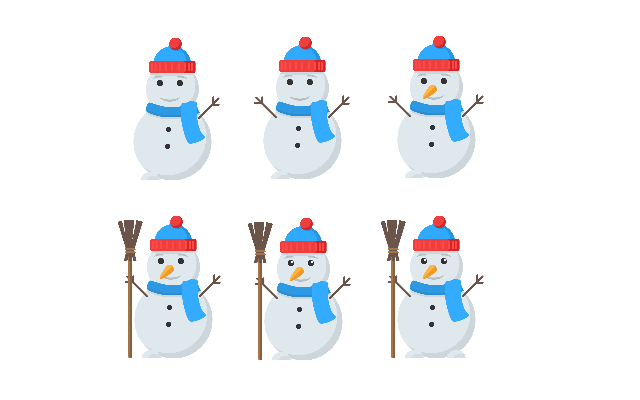 Группировка объектовЦель: развитие логического мышления, математических способностей.Описание задания: На отдыхе папа, мама, сын, дочка и бабушка решили покататься. Они взяли напрокат 3 велосипеда и 2 скутера. У папы и мамы оказались разные транспортные средства, а у папы и дочки - одинаковые.
Сын и мама уехали на разном транспорте.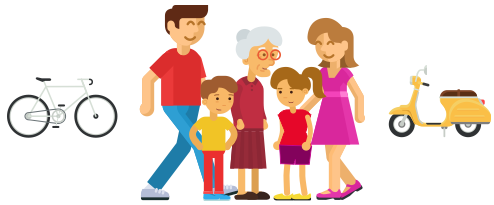 Инструкция: На чём поехала бабушка?Ответ: у папы, дочери и сына - велосипеды, у мамы и бабушки - скутеры.(У папы и мамы были разные транспортные средства. Обозначим их кругами разного цвета.
Дополним схему в соответствии с условием: у папы и дочки - одинаковый транспорт, у мамы и сына - разный.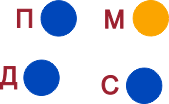 Очевидно, что у папы, дочери и сына - одинаковый транспорт.
Это велосипеды, так как их было 3.Получается, что у мамы и бабушки - скутеры.)Разбираем, рассуждаемЦель: развитие логического мышления, последовательных  рассуждений.Описание задания: Егор, Иван и Сергей – друзья. У них разные увлечения: один пишет стихи, второй играет в футбол, а третий - шахматист. Как-то один из них сообщил другому: «Иван, мы обыграли соперника со счетом 2:1. Я смог отразить все пенальти!».
Иван тут же отправил их товарищу sms такого содержания: «Сергей, срочно придумай стишок о победе наших футболистов».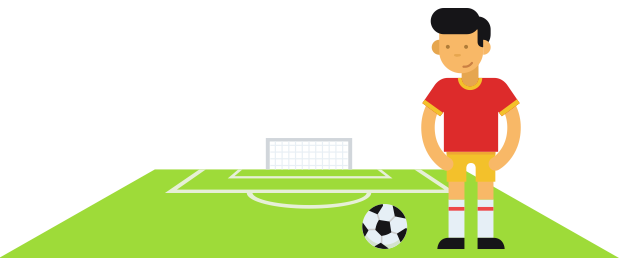 Инструкция: Догадайся, как зовут футболиста.Ответ: Егор.(Первое сообщение про победу адресовано Ивану, это означает, что он не футболист. Из следующего условия задачи понятно, что стихи пишет Сергей. Значит, в футбол играет Егор.)